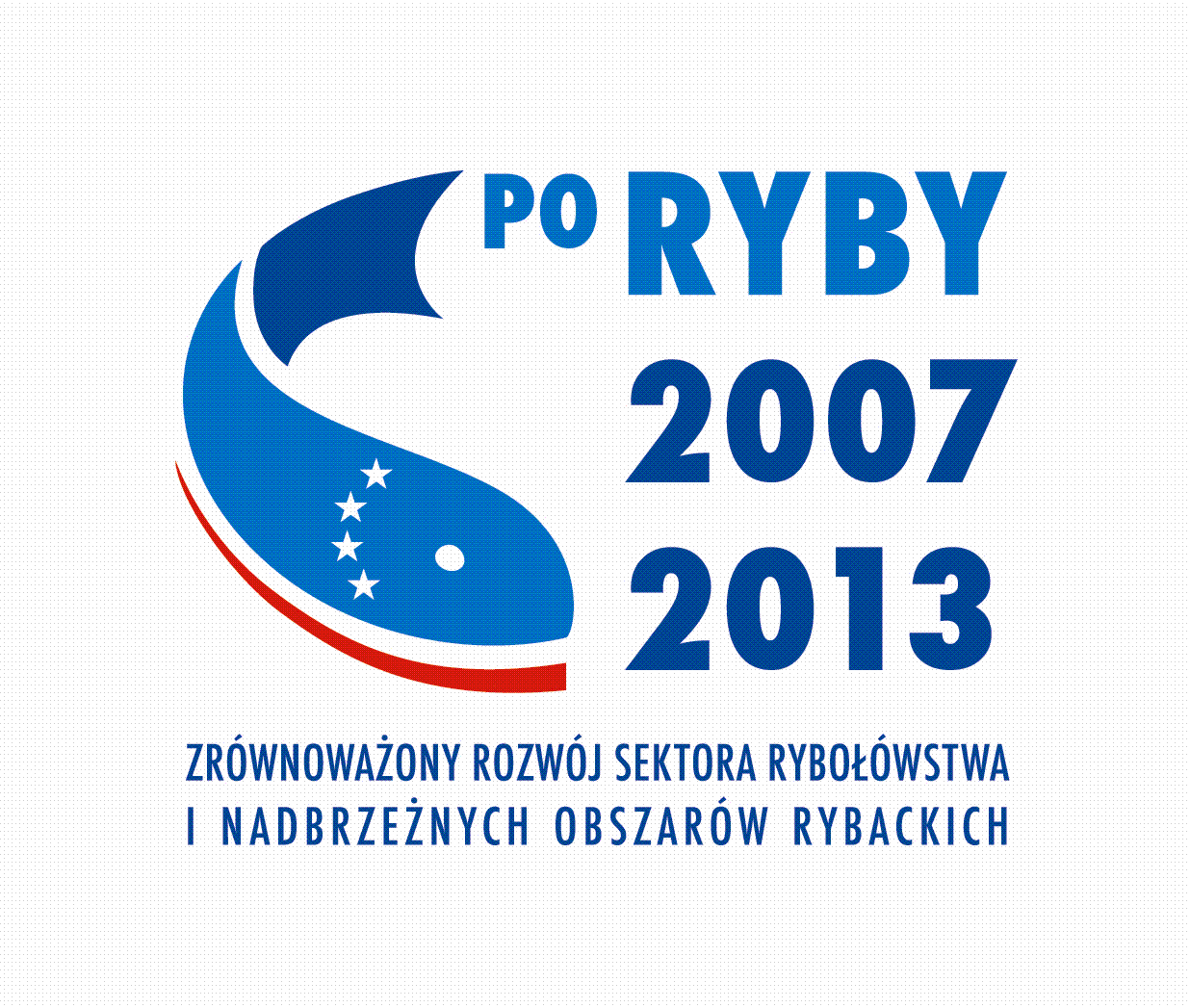 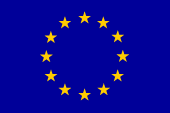 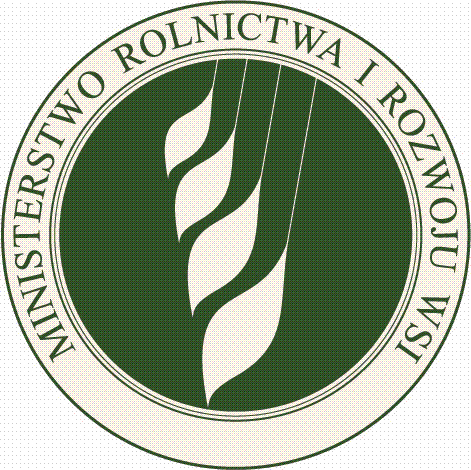 VI. Harmonogram finansowy operacjiWNIOSEK O DOFINANSOWANIEw ramach środka 4.1. Rozwój obszarów zależnych od rybactwa z wyłączeniem realizacji operacji polegających na funkcjonowaniu lokalnej grupy rybackiej (LGR) oraz nabywaniu umiejętności i aktywizacji lokalnych społecznościPotwierdzenie przyjęcia przez SW…………………………….……………………………………………………..Pieczęć, podpis, data przyjęciaProgram Operacyjny „Zrównoważony rozwój sektora rybołówstwa 
i nadbrzeżnych obszarów rybackich 2007-2013”Potwierdzenie przyjęcia przez LGR…………………………….……………………………………………………..Pieczęć LGR, podpis, data przyjęcia………………………………………………………………………Znak sprawyPotwierdzenie przyjęcia przez LGR…………………………….……………………………………………………..Pieczęć LGR, podpis, data przyjęciaINFORMACJE DOTYCZĄCE WYBORU PRZEZ LOKALNĄ GRUPĘ RYBACKĄ (LGR) OPERACJI DO FINANSOWANIA INFORMACJE DOTYCZĄCE WYBORU PRZEZ LOKALNĄ GRUPĘ RYBACKĄ (LGR) OPERACJI DO FINANSOWANIA INFORMACJE DOTYCZĄCE WYBORU PRZEZ LOKALNĄ GRUPĘ RYBACKĄ (LGR) OPERACJI DO FINANSOWANIA INFORMACJE DOTYCZĄCE WYBORU PRZEZ LOKALNĄ GRUPĘ RYBACKĄ (LGR) OPERACJI DO FINANSOWANIA 1. DANE IDENTYFIKACYJNE LGR1. DANE IDENTYFIKACYJNE LGR1. DANE IDENTYFIKACYJNE LGR1. DANE IDENTYFIKACYJNE LGR1.1.Nazwa LGR1.1.Nazwa LGR1.2.NIP1.2.NIP1.1.Nazwa LGR1.1.Nazwa LGR1.3. REGON1.3. REGON1.1.Nazwa LGR1.1.Nazwa LGR1.4. Numer w Krajowym Rejestrze Sądowym1.4. Numer w Krajowym Rejestrze SądowymAdres siedziby LGRAdres siedziby LGRAdres siedziby LGRAdres siedziby LGR2.1.Województwo2.2.Powiat2.2.Powiat2.3.Gmina2.4.Miejscowość2.5.Ulica2.5.Ulica2.6.Nr domu2.7.Nr lokalu2.8.Kod pocztowy2.8.Kod pocztowy2.9.Poczta2.10.Nr  telefonu2.11.Nr  faksu2.11.Nr  faksu2.12.Adres poczty elektronicznej3. Decyzja LGR w sprawie wyboru operacji3. Decyzja LGR w sprawie wyboru operacji3. Decyzja LGR w sprawie wyboru operacji3. Decyzja LGR w sprawie wyboru operacji5. Wniosek składany w związku z realizacją operacji dotyczącej:5. Wniosek składany w związku z realizacją operacji dotyczącej:5. Wniosek składany w związku z realizacją operacji dotyczącej:5. Wniosek składany w związku z realizacją operacji dotyczącej:wzmocnienia konkurencyjności i utrzymania atrakcyjności obszarów zależnych od rybactwawzmocnienia konkurencyjności i utrzymania atrakcyjności obszarów zależnych od rybactwawzmocnienia konkurencyjności i utrzymania atrakcyjności obszarów zależnych od rybactwawzmocnienia konkurencyjności i utrzymania atrakcyjności obszarów zależnych od rybactwaadaptacja i wyposażenie miejsc, w których będą świadczone usługi dostępu do sieci Internetadaptacja i wyposażenie miejsc, w których będą świadczone usługi dostępu do sieci Internetadaptacja i wyposażenie miejsc, w których będą świadczone usługi dostępu do sieci Internetadaptacja i wyposażenie miejsc, w których będą świadczone usługi dostępu do sieci Internetpoprawa funkcjonowania transportu publicznego przez budowę, przebudowę, remont lub odbudowę obiektów małej architektury służących wykonywaniu działalności zwiazanej z tym transportempoprawa funkcjonowania transportu publicznego przez budowę, przebudowę, remont lub odbudowę obiektów małej architektury służących wykonywaniu działalności zwiazanej z tym transportempoprawa funkcjonowania transportu publicznego przez budowę, przebudowę, remont lub odbudowę obiektów małej architektury służących wykonywaniu działalności zwiazanej z tym transportempoprawa funkcjonowania transportu publicznego przez budowę, przebudowę, remont lub odbudowę obiektów małej architektury służących wykonywaniu działalności zwiazanej z tym transportemrewitalizacja miejscowości w wyniku realizacji operacji polegającej w szczególności na remoncie chodników, parkingów, placów, ścieżek rowerowych, terenów zielonych, parków, budynków i obiektów publicznych pełniacych funkcje społeczno-kulturalne, sportowe, rekreacyjne lub ich wyposażeniurewitalizacja miejscowości w wyniku realizacji operacji polegającej w szczególności na remoncie chodników, parkingów, placów, ścieżek rowerowych, terenów zielonych, parków, budynków i obiektów publicznych pełniacych funkcje społeczno-kulturalne, sportowe, rekreacyjne lub ich wyposażeniurewitalizacja miejscowości w wyniku realizacji operacji polegającej w szczególności na remoncie chodników, parkingów, placów, ścieżek rowerowych, terenów zielonych, parków, budynków i obiektów publicznych pełniacych funkcje społeczno-kulturalne, sportowe, rekreacyjne lub ich wyposażeniurewitalizacja miejscowości w wyniku realizacji operacji polegającej w szczególności na remoncie chodników, parkingów, placów, ścieżek rowerowych, terenów zielonych, parków, budynków i obiektów publicznych pełniacych funkcje społeczno-kulturalne, sportowe, rekreacyjne lub ich wyposażeniuremont, odbudowa, przebudowa lub wyposażenie obiektów wpisanych do rejestru zabytków lub objętych wojewódzką ewidencją zabytkówremont, odbudowa, przebudowa lub wyposażenie obiektów wpisanych do rejestru zabytków lub objętych wojewódzką ewidencją zabytkówremont, odbudowa, przebudowa lub wyposażenie obiektów wpisanych do rejestru zabytków lub objętych wojewódzką ewidencją zabytkówremont, odbudowa, przebudowa lub wyposażenie obiektów wpisanych do rejestru zabytków lub objętych wojewódzką ewidencją zabytkóworganizowanie kół zainteresowań dla dzieci i młodzieżyorganizowanie kół zainteresowań dla dzieci i młodzieżyorganizowanie kół zainteresowań dla dzieci i młodzieżyorganizowanie kół zainteresowań dla dzieci i młodzieżybudowa, remont lub przebudowa małej infrastruktury turystycznej, w szczególności przystani, kąpielisk, punktów widokowych, miejsc wypoczynkowych, tras turystycznych, łowisk dla wędkarzy i punktów informacji turystycznej, wraz ze ścieżkami i drogami dojazdowymi do miejsc objętych inwestycjąbudowa, remont lub przebudowa małej infrastruktury turystycznej, w szczególności przystani, kąpielisk, punktów widokowych, miejsc wypoczynkowych, tras turystycznych, łowisk dla wędkarzy i punktów informacji turystycznej, wraz ze ścieżkami i drogami dojazdowymi do miejsc objętych inwestycjąbudowa, remont lub przebudowa małej infrastruktury turystycznej, w szczególności przystani, kąpielisk, punktów widokowych, miejsc wypoczynkowych, tras turystycznych, łowisk dla wędkarzy i punktów informacji turystycznej, wraz ze ścieżkami i drogami dojazdowymi do miejsc objętych inwestycjąbudowa, remont lub przebudowa małej infrastruktury turystycznej, w szczególności przystani, kąpielisk, punktów widokowych, miejsc wypoczynkowych, tras turystycznych, łowisk dla wędkarzy i punktów informacji turystycznej, wraz ze ścieżkami i drogami dojazdowymi do miejsc objętych inwestycjądostosowanie do potrzeb osób niepełnosprawnych obiektów turystycznych, rekreacyjno-sportowych lub obiektów, w których jako podstawowa jest prowadzona działalność kuluralna w rozumieniu ustawy z dnia 25 października 1991 r. o organizowaniu i prowadzeniu działalności kulturalnej (Dz.U. z 2001 r. Nr 13, poz. 123 z późn. zm.)dostosowanie do potrzeb osób niepełnosprawnych obiektów turystycznych, rekreacyjno-sportowych lub obiektów, w których jako podstawowa jest prowadzona działalność kuluralna w rozumieniu ustawy z dnia 25 października 1991 r. o organizowaniu i prowadzeniu działalności kulturalnej (Dz.U. z 2001 r. Nr 13, poz. 123 z późn. zm.)dostosowanie do potrzeb osób niepełnosprawnych obiektów turystycznych, rekreacyjno-sportowych lub obiektów, w których jako podstawowa jest prowadzona działalność kuluralna w rozumieniu ustawy z dnia 25 października 1991 r. o organizowaniu i prowadzeniu działalności kulturalnej (Dz.U. z 2001 r. Nr 13, poz. 123 z późn. zm.)dostosowanie do potrzeb osób niepełnosprawnych obiektów turystycznych, rekreacyjno-sportowych lub obiektów, w których jako podstawowa jest prowadzona działalność kuluralna w rozumieniu ustawy z dnia 25 października 1991 r. o organizowaniu i prowadzeniu działalności kulturalnej (Dz.U. z 2001 r. Nr 13, poz. 123 z późn. zm.)tworzenie lub rozwój muzeów, izb regionalnych, izb pamięci lub skansenów mających na celu zachowanie lub prezentowanie lokalnego rzemiosła, historii sztuki i obyczajów, w szczególności związanych z tradycjami rybackimitworzenie lub rozwój muzeów, izb regionalnych, izb pamięci lub skansenów mających na celu zachowanie lub prezentowanie lokalnego rzemiosła, historii sztuki i obyczajów, w szczególności związanych z tradycjami rybackimitworzenie lub rozwój muzeów, izb regionalnych, izb pamięci lub skansenów mających na celu zachowanie lub prezentowanie lokalnego rzemiosła, historii sztuki i obyczajów, w szczególności związanych z tradycjami rybackimitworzenie lub rozwój muzeów, izb regionalnych, izb pamięci lub skansenów mających na celu zachowanie lub prezentowanie lokalnego rzemiosła, historii sztuki i obyczajów, w szczególności związanych z tradycjami rybackimipromocja obszaru objętego LSRORpromocja obszaru objętego LSRORpromocja obszaru objętego LSRORpromocja obszaru objętego LSRORpopularyzacja rybactwa związana z obszarem objętym LSRORpopularyzacja rybactwa związana z obszarem objętym LSRORpopularyzacja rybactwa związana z obszarem objętym LSRORpopularyzacja rybactwa związana z obszarem objętym LSRORrestrukturyzacji lub reorientacji działalności gospodarczej, lub dywersyfikacji zatrudnienia osób mających pracę związaną z sektorem rybactwa, w drodze tworzenia dodatkowych miejsc pracy poza tym sektoremrestrukturyzacji lub reorientacji działalności gospodarczej, lub dywersyfikacji zatrudnienia osób mających pracę związaną z sektorem rybactwa, w drodze tworzenia dodatkowych miejsc pracy poza tym sektoremrestrukturyzacji lub reorientacji działalności gospodarczej, lub dywersyfikacji zatrudnienia osób mających pracę związaną z sektorem rybactwa, w drodze tworzenia dodatkowych miejsc pracy poza tym sektoremrestrukturyzacji lub reorientacji działalności gospodarczej, lub dywersyfikacji zatrudnienia osób mających pracę związaną z sektorem rybactwa, w drodze tworzenia dodatkowych miejsc pracy poza tym sektorembudowa, przebudowa lub rozbiórka obiektów, w których ma być lub jest prowadzona działalność gospodarcza, lub unieszkodliwianie odpadów pochodzących z rozbiórkibudowa, przebudowa lub rozbiórka obiektów, w których ma być lub jest prowadzona działalność gospodarcza, lub unieszkodliwianie odpadów pochodzących z rozbiórkibudowa, przebudowa lub rozbiórka obiektów, w których ma być lub jest prowadzona działalność gospodarcza, lub unieszkodliwianie odpadów pochodzących z rozbiórkibudowa, przebudowa lub rozbiórka obiektów, w których ma być lub jest prowadzona działalność gospodarcza, lub unieszkodliwianie odpadów pochodzących z rozbiórkizagospodarowanie terenu, na którym ma być lub jest prowadzona dzialalność gospodarczazagospodarowanie terenu, na którym ma być lub jest prowadzona dzialalność gospodarczazagospodarowanie terenu, na którym ma być lub jest prowadzona dzialalność gospodarczazagospodarowanie terenu, na którym ma być lub jest prowadzona dzialalność gospodarczawyposażenie obiektów, w których ma być lub jest prowadzona działalność gospodarcza, w zakresie niezbędnym do jej prowadzeniawyposażenie obiektów, w których ma być lub jest prowadzona działalność gospodarcza, w zakresie niezbędnym do jej prowadzeniawyposażenie obiektów, w których ma być lub jest prowadzona działalność gospodarcza, w zakresie niezbędnym do jej prowadzeniawyposażenie obiektów, w których ma być lub jest prowadzona działalność gospodarcza, w zakresie niezbędnym do jej prowadzeniaremont lub adaptacja statku rybackiego, na którym jest prowadzona działalność gospodarcza, lub zakup lub budowa nowej jednostki pływającej, na której ma być prowadzona działalność gospodarczaremont lub adaptacja statku rybackiego, na którym jest prowadzona działalność gospodarcza, lub zakup lub budowa nowej jednostki pływającej, na której ma być prowadzona działalność gospodarczaremont lub adaptacja statku rybackiego, na którym jest prowadzona działalność gospodarcza, lub zakup lub budowa nowej jednostki pływającej, na której ma być prowadzona działalność gospodarczaremont lub adaptacja statku rybackiego, na którym jest prowadzona działalność gospodarcza, lub zakup lub budowa nowej jednostki pływającej, na której ma być prowadzona działalność gospodarczaudział w kursach, szkoleniach, stażach i innych formach kszatłcenia, mających na celu zmianę kwalifikacji zawodowychudział w kursach, szkoleniach, stażach i innych formach kszatłcenia, mających na celu zmianę kwalifikacji zawodowychudział w kursach, szkoleniach, stażach i innych formach kszatłcenia, mających na celu zmianę kwalifikacji zawodowychudział w kursach, szkoleniach, stażach i innych formach kszatłcenia, mających na celu zmianę kwalifikacji zawodowychzakup maszyn, urządzeń lub środków transportu, przeznaczonychd do prowadzenia działalności gospodarczej, z wyłączeniem zakupu samochodów osobowychzakup maszyn, urządzeń lub środków transportu, przeznaczonychd do prowadzenia działalności gospodarczej, z wyłączeniem zakupu samochodów osobowychzakup maszyn, urządzeń lub środków transportu, przeznaczonychd do prowadzenia działalności gospodarczej, z wyłączeniem zakupu samochodów osobowychzakup maszyn, urządzeń lub środków transportu, przeznaczonychd do prowadzenia działalności gospodarczej, z wyłączeniem zakupu samochodów osobowychpodnoszenia wartości produktów rybactwa, rozwoju usług na rzecz społeczności zamieszkującej obszary zależne od rybactwa podnoszenia wartości produktów rybactwa, rozwoju usług na rzecz społeczności zamieszkującej obszary zależne od rybactwa podnoszenia wartości produktów rybactwa, rozwoju usług na rzecz społeczności zamieszkującej obszary zależne od rybactwa podnoszenia wartości produktów rybactwa, rozwoju usług na rzecz społeczności zamieszkującej obszary zależne od rybactwa tworzenie lub rozwój systemów sprzedaży produktów rybactwa, prowadzonej zgodnie z rozporządzeniem Ministra Rolnictwa i Rozwoju Wsi z dnia 29 grudnia 2006 r. w sprawie wymagań weterynaryjnych przy produkcji produktów pochodzenia zwierzęcego przeznaczonych do sprzedaży bezpośredniej (Dz. U. z 2007 r. Nr 5, poz. 38) lub rozporządzeniem Ministra Rolnictwa i Rozwoju Wsi z dnia 8 czerwca 2010 r. w sprawie szczegółowych warunków uznania działalności marginalnej, lokalnej i ograniczonej (Dz. U. Nr 113, poz. 753) tworzenie lub rozwój systemów sprzedaży produktów rybactwa, prowadzonej zgodnie z rozporządzeniem Ministra Rolnictwa i Rozwoju Wsi z dnia 29 grudnia 2006 r. w sprawie wymagań weterynaryjnych przy produkcji produktów pochodzenia zwierzęcego przeznaczonych do sprzedaży bezpośredniej (Dz. U. z 2007 r. Nr 5, poz. 38) lub rozporządzeniem Ministra Rolnictwa i Rozwoju Wsi z dnia 8 czerwca 2010 r. w sprawie szczegółowych warunków uznania działalności marginalnej, lokalnej i ograniczonej (Dz. U. Nr 113, poz. 753) tworzenie lub rozwój systemów sprzedaży produktów rybactwa, prowadzonej zgodnie z rozporządzeniem Ministra Rolnictwa i Rozwoju Wsi z dnia 29 grudnia 2006 r. w sprawie wymagań weterynaryjnych przy produkcji produktów pochodzenia zwierzęcego przeznaczonych do sprzedaży bezpośredniej (Dz. U. z 2007 r. Nr 5, poz. 38) lub rozporządzeniem Ministra Rolnictwa i Rozwoju Wsi z dnia 8 czerwca 2010 r. w sprawie szczegółowych warunków uznania działalności marginalnej, lokalnej i ograniczonej (Dz. U. Nr 113, poz. 753) tworzenie lub rozwój systemów sprzedaży produktów rybactwa, prowadzonej zgodnie z rozporządzeniem Ministra Rolnictwa i Rozwoju Wsi z dnia 29 grudnia 2006 r. w sprawie wymagań weterynaryjnych przy produkcji produktów pochodzenia zwierzęcego przeznaczonych do sprzedaży bezpośredniej (Dz. U. z 2007 r. Nr 5, poz. 38) lub rozporządzeniem Ministra Rolnictwa i Rozwoju Wsi z dnia 8 czerwca 2010 r. w sprawie szczegółowych warunków uznania działalności marginalnej, lokalnej i ograniczonej (Dz. U. Nr 113, poz. 753) podejmowanie lub  rozwój działalności gospodarczej polegającej na produkcji lub świadczeniu usług na rzecz lokalnej społecznościpodejmowanie lub  rozwój działalności gospodarczej polegającej na produkcji lub świadczeniu usług na rzecz lokalnej społecznościpodejmowanie lub  rozwój działalności gospodarczej polegającej na produkcji lub świadczeniu usług na rzecz lokalnej społecznościpodejmowanie lub  rozwój działalności gospodarczej polegającej na produkcji lub świadczeniu usług na rzecz lokalnej społecznościochrony środowiska lub dziedzictwa przyrodniczego na obszarach zależnych od rybactwa 
w celu utrzymania jego atrakcyjności lub przywrócania potencjału produkcyjnego sektora rybactwa, w przypadku jego zniszczenia w wyniku klęski żywiołowejochrony środowiska lub dziedzictwa przyrodniczego na obszarach zależnych od rybactwa 
w celu utrzymania jego atrakcyjności lub przywrócania potencjału produkcyjnego sektora rybactwa, w przypadku jego zniszczenia w wyniku klęski żywiołowejochrony środowiska lub dziedzictwa przyrodniczego na obszarach zależnych od rybactwa 
w celu utrzymania jego atrakcyjności lub przywrócania potencjału produkcyjnego sektora rybactwa, w przypadku jego zniszczenia w wyniku klęski żywiołowejochrony środowiska lub dziedzictwa przyrodniczego na obszarach zależnych od rybactwa 
w celu utrzymania jego atrakcyjności lub przywrócania potencjału produkcyjnego sektora rybactwa, w przypadku jego zniszczenia w wyniku klęski żywiołowejinwestycje melioracyjne inwestycje melioracyjne inwestycje melioracyjne inwestycje melioracyjne budowa, odbudowa, rozudowa lub zabezpieczenie szlaków wodnychbudowa, odbudowa, rozudowa lub zabezpieczenie szlaków wodnychbudowa, odbudowa, rozudowa lub zabezpieczenie szlaków wodnychbudowa, odbudowa, rozudowa lub zabezpieczenie szlaków wodnychzachowanie różnorodności biologicznej i chronionych gatunków ryb lub innych organizmów wodnychzachowanie różnorodności biologicznej i chronionych gatunków ryb lub innych organizmów wodnychzachowanie różnorodności biologicznej i chronionych gatunków ryb lub innych organizmów wodnychzachowanie różnorodności biologicznej i chronionych gatunków ryb lub innych organizmów wodnychzachowanie i zabezpieczenie obszarów objetych szczególnymi formami ochrony przyrody, w tym Natura 2000 zachowanie i zabezpieczenie obszarów objetych szczególnymi formami ochrony przyrody, w tym Natura 2000 zachowanie i zabezpieczenie obszarów objetych szczególnymi formami ochrony przyrody, w tym Natura 2000 zachowanie i zabezpieczenie obszarów objetych szczególnymi formami ochrony przyrody, w tym Natura 2000 renowacja, zabezpieczenie i oznakowanie kąpieliskrenowacja, zabezpieczenie i oznakowanie kąpieliskrenowacja, zabezpieczenie i oznakowanie kąpieliskrenowacja, zabezpieczenie i oznakowanie kąpieliskzabezpieczenie i oznakowanie pomników przyrodyzabezpieczenie i oznakowanie pomników przyrodyzabezpieczenie i oznakowanie pomników przyrodyzabezpieczenie i oznakowanie pomników przyrodyremont lub odbudowa budynków lub budowli lub remont lub wymiana instalacji i urządzeń technicznych znajdujących się w tych budynkach lub budowlach związanych z prowadzeniem działalności rybackiej, uszkodzonych albo zniszczonych w wyniku klęski żywiołowej, lub ich wyposażenie w zakresie niezbędnym do prowadzenia działalności rybackiejremont lub odbudowa budynków lub budowli lub remont lub wymiana instalacji i urządzeń technicznych znajdujących się w tych budynkach lub budowlach związanych z prowadzeniem działalności rybackiej, uszkodzonych albo zniszczonych w wyniku klęski żywiołowej, lub ich wyposażenie w zakresie niezbędnym do prowadzenia działalności rybackiejremont lub odbudowa budynków lub budowli lub remont lub wymiana instalacji i urządzeń technicznych znajdujących się w tych budynkach lub budowlach związanych z prowadzeniem działalności rybackiej, uszkodzonych albo zniszczonych w wyniku klęski żywiołowej, lub ich wyposażenie w zakresie niezbędnym do prowadzenia działalności rybackiejremont lub odbudowa budynków lub budowli lub remont lub wymiana instalacji i urządzeń technicznych znajdujących się w tych budynkach lub budowlach związanych z prowadzeniem działalności rybackiej, uszkodzonych albo zniszczonych w wyniku klęski żywiołowej, lub ich wyposażenie w zakresie niezbędnym do prowadzenia działalności rybackiejzabiegi związane z usuwaniem szkód powstwałych w wyniku klęsk żywiołowych w wodach śródlądowych i morskich oraz odtworzenie pierwotnego stanu środowiska tych obszarówzabiegi związane z usuwaniem szkód powstwałych w wyniku klęsk żywiołowych w wodach śródlądowych i morskich oraz odtworzenie pierwotnego stanu środowiska tych obszarówzabiegi związane z usuwaniem szkód powstwałych w wyniku klęsk żywiołowych w wodach śródlądowych i morskich oraz odtworzenie pierwotnego stanu środowiska tych obszarówzabiegi związane z usuwaniem szkód powstwałych w wyniku klęsk żywiołowych w wodach śródlądowych i morskich oraz odtworzenie pierwotnego stanu środowiska tych obszarówIDENTYFIKACJA WNIOSKODAWCYIDENTYFIKACJA WNIOSKODAWCYIDENTYFIKACJA WNIOSKODAWCYIDENTYFIKACJA WNIOSKODAWCY1. Wnioskodawca1. Wnioskodawca1. Wnioskodawca1. Wnioskodawca1.1. Forma prawna Wnioskodawcy1.1. Forma prawna Wnioskodawcy1.1. Forma prawna Wnioskodawcy1.1. Forma prawna Wnioskodawcy          1.1.1. Osoba fizyczna          1.1.2. Wspólnicy spółki cywilnej          1.1.2. Wspólnicy spółki cywilnej         1.1.3. Inna forma prawna1.2. Osoba fizyczna1.2. Osoba fizyczna1.2. Osoba fizyczna1.2. Osoba fizyczna1.2.1.Imię(imiona)1.2.2.Nazwisko1.2.2.Nazwisko1.2.3.Data urodzenia1.2.4.Miejsce urodzenia1.2.5.Seria i nr dokumentu tożsamości1.2.5.Seria i nr dokumentu tożsamości1.2.6.PESEL1.2.7.NIP1.2.8. REGON1.2.8. REGON1.2.9.Numer w Ewidencji Działalności Gospodarczej1.2.10.Płeć	Kobieta	            Mężczyzna1.2.10.Płeć	Kobieta	            Mężczyzna1.2.10.Płeć	Kobieta	            Mężczyzna1.2.10.Płeć	Kobieta	            Mężczyzna1.3. Inna forma prawna1.3. Inna forma prawna1.3. Inna forma prawna1.3. Inna forma prawna1.3.1.Nazwa1.3.1.Nazwa1.3.2.NIP1.3.2.NIP1.3.1.Nazwa1.3.1.Nazwa1.3.3. REGON1.3.3. REGON1.3.1.Nazwa1.3.1.Nazwa1.3.4. Numer w Krajowym Rejestrze Sądowym1.3.4. Numer w Krajowym Rejestrze Sądowym1.4. Dane wspólników spółki cywilnej	1.4. Dane wspólników spółki cywilnej	1.4. Dane wspólników spółki cywilnej	1.4. Dane wspólników spółki cywilnej	ABABABAB1.6. Adres zamieszkania /Adres siedziby Wnioskodawcy1.6. Adres zamieszkania /Adres siedziby Wnioskodawcy1.6. Adres zamieszkania /Adres siedziby Wnioskodawcy1.6. Adres zamieszkania /Adres siedziby Wnioskodawcy1.6.1.Województwo1.6.2.Powiat1.6.2.Powiat1.6.3.Gmina1.6.4.Miejscowość1.6.5.Ulica1.6.5.Ulica1.6.6.Nr domu1.6.7.Nr lokalu1.6.8.Kod pocztowy1.6.8.Kod pocztowy1.6.9.Poczta1.6.10.Nr  telefonu1.6.11.Nr  faksu1.6.11.Nr  faksu1.6.12.Adres poczty elektronicznej1.7. Dane osoby/osób upoważnionych do reprezentowania Wnioskodawcy/pełnomocnika1.7. Dane osoby/osób upoważnionych do reprezentowania Wnioskodawcy/pełnomocnika1.7. Dane osoby/osób upoważnionych do reprezentowania Wnioskodawcy/pełnomocnika1.7. Dane osoby/osób upoważnionych do reprezentowania Wnioskodawcy/pełnomocnika1.7.1.Imię(imiona)1.7.2.Nazwisko1.7.2.Nazwisko1.7.3.Stanowisko/Funkcja1.7.4.Województwo1.7.5.Powiat1.7.5.Powiat1.7.6.Gmina1.7.7.Miejscowość (miejsce zamieszkania)1.7.8.Ulica1.7.8.Ulica1.7.9.Nr domu1.7.10.Nr lokalu1.7.11.Kod pocztowy1.7.11.Kod pocztowy1.7.12.Poczta1.7.13.Nr  telefonu1.7.14.Nr  faksu1.7.14.Nr  faksu1.7.15.Adres poczty elektronicznej1.8. Dane osoby uprawnionej do kontaktu1.8. Dane osoby uprawnionej do kontaktu1.8. Dane osoby uprawnionej do kontaktu1.8. Dane osoby uprawnionej do kontaktu1.8.1.Imię(imiona)1.8.2.Nazwisko1.8.2.Nazwisko1.8.3.Stanowisko/Funkcja1.8.4.Województwo1.8.5.Powiat1.8.5.Powiat1.8.6.Gmina1.8.7.Miejscowość (miejsce zamieszkania)1.8.8.Ulica1.8.8.Ulica1.8.9.Nr domu1.8.10.Nr lokalu1.8.11.Kod pocztowy1.8.11.Kod pocztowy1.8.12.Poczta1.8.13.Nr  telefonu1.8.14.Nr  faksu1.8.14.Nr  faksu1.8.15.Adres poczty elektronicznejCHARAKTERYSTYKA PROWADZONEJ DZIAŁALNOŚCICHARAKTERYSTYKA PROWADZONEJ DZIAŁALNOŚCIGłówne kierunki działalnościGłówne kierunki działalności1.1.1.2.…..WSKAŹNIKI WYNIKU OPERACJIWSKAŹNIKI WYNIKU OPERACJIWSKAŹNIKI WYNIKU OPERACJIWpływ operacji na stan zatrudnieniaWpływ operacji na stan zatrudnieniaWpływ operacji na stan zatrudnieniaWyszczególnieniePrzed realizacją operacjiPo realizacji operacji1.1. Pracownicy zatrudnieni na podstawie umowy o pracę (kobiety/mężczyźni)//1.2. Osoby świadczące usługi na podstawie umów cywilnoprawnych (kobiety/mężczyźni)//OPIS OPERACJIOPIS OPERACJIOPIS OPERACJITytuł operacjiTytuł operacjiTytuł operacjiPlanowany cel operacji Planowany cel operacji Planowany cel operacji Miejsce realizacji operacjiMiejsce realizacji operacjiMiejsce realizacji operacji3.1.Województwo/a3.2.Powiat/y3.3.Gmina/y3.4.Miejscowość/ci3.5.Ulica3.6.Nr domu3.7.Nr lokalu3.8.Kod pocztowy3.9.Poczta3.10. Kod NUTS IIIPlanowana data zakończenia realizacji operacji Zakres operacji wraz ze szczegółowym opisemWnioskowana kwota dofinansowania (w zł)Wnioskowana kwota zaliczki (w zł)ZaliczkaZaliczkaZaliczkaWnioski o płatność (w tym rozliczające zaliczkę)Wnioski o płatność (w tym rozliczające zaliczkę)Wnioski o płatność (w tym rozliczające zaliczkę)Wnioski o płatność (w tym rozliczające zaliczkę)Numer transzy zaliczkiPlanowana data otrzymania transzy zaliczkiKwota transzy zaliczkiNumer etapu operacjiPlanowany termin zakończenia etapu operacji (miesiąc / rok)Wnioskowana kwota dofinansowaniaW tym kwota rozliczająca transzę zaliczkiRazem (Suma)Razem (Suma)Razem (Suma) Razem (Suma) VII. ZESTAWIENIE RZECZOWO-FINANSOWE OPERACJI VII. ZESTAWIENIE RZECZOWO-FINANSOWE OPERACJI VII. ZESTAWIENIE RZECZOWO-FINANSOWE OPERACJI VII. ZESTAWIENIE RZECZOWO-FINANSOWE OPERACJI VII. ZESTAWIENIE RZECZOWO-FINANSOWE OPERACJI VII. ZESTAWIENIE RZECZOWO-FINANSOWE OPERACJI VII. ZESTAWIENIE RZECZOWO-FINANSOWE OPERACJI Wnioskowany poziom dofinansowania:         do 60%                  do 85%                        Wnioskowany poziom dofinansowania:         do 60%                  do 85%                        Wnioskowany poziom dofinansowania:         do 60%                  do 85%                        Wnioskowany poziom dofinansowania:         do 60%                  do 85%                        Wnioskowany poziom dofinansowania:         do 60%                  do 85%                        Wnioskowany poziom dofinansowania:         do 60%                  do 85%                        Wnioskowany poziom dofinansowania:         do 60%                  do 85%                        Terminy realizacji operacji:W tym Etap I:            Etap ...:Terminy realizacji operacji:W tym Etap I:            Etap ...:Data rozpoczęcia (miesiąc/rok) _ _ / _ _ _ _, data zakończenia (miesiąc/rok) _ _ / _ _ _ _.Data rozpoczęcia (miesiąc/rok) _ _ / _ _ _ _, data zakończenia (miesiąc/rok) _ _ / _ _ _ _.Data rozpoczęcia (miesiąc/rok) _ _ / _ _ _ _, data zakończenia (miesiąc/rok) _ _ / _ _ _ _.Data rozpoczęcia (miesiąc/rok) _ _ / _ _ _ _, data zakończenia (miesiąc/rok) _ _ / _ _ _ _.Data rozpoczęcia (miesiąc/rok) _ _ / _ _ _ _, data zakończenia (miesiąc/rok) _ _ / _ _ _ _.Data rozpoczęcia (miesiąc/rok) _ _ / _ _ _ _, data zakończenia (miesiąc/rok) _ _ / _ _ _ _.Data rozpoczęcia (miesiąc/rok) _ _ / _ _ _ _, data zakończenia (miesiąc/rok) _ _ / _ _ _ _.Data rozpoczęcia (miesiąc/rok) _ _ / _ _ _ _, data zakończenia (miesiąc/rok) _ _ / _ _ _ _.Data rozpoczęcia (miesiąc/rok) _ _ / _ _ _ _, data zakończenia (miesiąc/rok) _ _ / _ _ _ _.Data rozpoczęcia (miesiąc/rok) _ _ / _ _ _ _, data zakończenia (miesiąc/rok) _ _ / _ _ _ _.Lp.Wyszczególnienie zakresu rzeczowegoWyszczególnienie zakresu rzeczowegoCałkowity koszt operacji w zł (z VAT)Koszty kwalifikowalne operacji (w zł)Koszty kwalifikowalne operacji (w zł)Koszty niekwalifikowalne
w złLp.Wyszczególnienie zakresu rzeczowegoWyszczególnienie zakresu rzeczowegoCałkowity koszt operacji w zł (z VAT)OgółemW tym VATKoszty niekwalifikowalne
w zł1223456Etap IEtap IEtap I123…Razem Etap IRazem Etap IRazem Etap IEtap …Etap …Etap …123…Razem Etap …Razem Etap …Razem Etap …Razem Etap I, Etap …Razem Etap I, Etap …Razem Etap I, Etap …VIII. OŚWIADCZENIA I ZOBOWIĄZANIA WNIOSKODAWCYOświadczam,  że:znane mi są zasady przyznawania pomocy określone w przepisach rozporządzenia Ministra Rolnictwa i Rozwoju Wsi 
z dnia 15 października 2009 r. w sprawie szczegółowych warunków i trybu przyznawania, wypłaty i zwracania  pomocy finansowej na realizację środków objętych osią priorytetową 4 – Zrównoważony rozwój obszarów zależnych od rybactwa, zawartą w programie operacyjnym „Zrównoważony rozwój sektora rybołówstwa i nadbrzeżnych obszarów rybackich 2007-2013” (Dz. U. Nr 177, poz. 1371, z późn. zm.), na operację określoną w niniejszym wniosku nie uzyskałem pomocy finansowej z innych środków publicznych i nie będę ubiegać się o taką pomoc,uzyskałem pomoc z tytułu trwałego wycofania statku rybackiego w ramach działania 1.1 lub działania 1.2 Sektorowego Programu Operacyjnego „Rybołówstwo i przetwórstwo ryb 2004-2006” i zamieszkuję albo posiadam siedzibę na obszarze gmin objętych LSROR – tak/nie,będąc osobą fizyczną zamieszkałą na obszarze gmin objętych LSROR utraciłem swoje miejsce pracy w wyniku trwałego zaprzestania działalności połowowej przy użyciu statku rybackiego lub w wyniku zaprzestania prowadzenia działalności przez podmioty wymienione w § 4 ust 2. pkt 1 rozporządzenia – tak/nie3,wyrażam zgodę na przetwarzanie danych osobowych objętych wnioskiem do celów związanych 
z realizacją operacji w ramach programu operacyjnego „Zrównoważony rozwój sektora rybołówstwa i nadbrzeżnych obszarów rybackich 2007-2013” (dotyczy tylko osób fizycznych) wyrażam zgodę na publikowanie w formie elektronicznej bądź innej, wykazu beneficjentów, nazw operacji oraz kwoty finansowania ze środków publicznych przydzielonych dla operacji,informacje zawarte we wniosku oraz załącznikach są prawdziwe i zgodne ze stanem prawnym i faktycznym.Zobowiązuję się do:umożliwienia upoważnionym podmiotom przeprowadzania kontroli wszelkich elementów związanych z realizowaną operacją, w szczególności wizytacji oraz kontroli w miejscu realizacji operacji i kontroli dokumentów,przeprowadzenia promocji operacji, zgodnie z rozporządzeniem Komisji (WE) nr 498/2007 z dnia 26 marca 2007 r. ustanawiającym szczegółowe zasady wykonania rozporządzenia Rady (WE) nr 1198/2006 w sprawie Europejskiego Funduszu Rybackiego (Dz. Urz. UE L 120 z 10.05.2007, str. 1).     (miejscowość i data)                                                  (podpis Wnioskodawcy/osoby reprezentującej Wnioskodawcę/pełnomocnika) IX. INFORMACJA O ZAŁĄCZNIKACHZałączniki, które dołącza się do wniosku o dofinansowanie:aktualny odpis z Krajowego Rejestru Sądowego albo zaświadczenie o dokonaniu wpisu do ewidencji działalności gospodarczej, jeżeli ubiegający się o dofinansowanie ma obowiązek takiego wpisu;pełnomocnictwo – w przypadku gdy zostało udzielone;kopia dokumentu tożsamości – w przypadku gdy ubiegający się o dofinansowanie jest osobą fizyczną;kopia dokumentu stwierdzającego prawo do dysponowania nieruchomością na cel związany z realizacją operacji – w przypadku gdy wymaga tego specyfika operacji;dokumenty potwierdzające planowane koszty operacji, w tym kosztorys inwestorski, albo otrzymane przez ubiegającego się o dofinansowanie oferty związane z realizacją operacji - w przypadku gdy wymaga tego specyfika operacji;uproszczony plan biznesowy operacji – w przypadku gdy wymaga tego specyfika operacji;pozwolenie budowlane albo zgłoszenie, o których mowa w przepisach prawa budowlanego – w przypadku gdy wymaga tego specyfika operacji;pozwolenie wodnoprawne na szczególne korzystanie z wód, o którym mowa w przepisach prawa wodnego – w przypadku gdy wymaga tego specyfika operacji;zezwolenie na prowadzenie chowu lub hodowli ryb w polskich obszarach morskich wydane na podstawie przepisów o rybołówstwie, jeżeli takie zezwolenie jest wymagane w związku z  realizacją operacji;studium wykonalności projektu dla danej operacji – w przypadku braku pozwolenia wodnoprawnego, o którym mowa w przepisach prawa wodnego, pozwolenia budowlanego lub zgłoszenia, o których mowa w przepisach prawa budowlanego;operat szacunkowy sporządzony zgodnie z przepisami o gospodarce nieruchomościami – w przypadku gdy ubiegający się o dofinansowanie zalicza do kosztów kwalifikowalnych wniesione nakłady rzeczowe w formie nieruchomości;decyzja powiatowego lekarza weterynarii, o której mowa w art. 5 ust. 1 pkt 1 ustawy z dnia 11 marca 2004 r. o ochronie zdrowia zwierząt oraz zwalczaniu chorób zakaźnych zwierząt (Dz. U. z 2008 r. Nr 213, poz.1342), albo decyzja, o której mowa w art. 5 ust. 9 tej ustawy, albo zaświadczenie powiatowego lekarza weterynarii, że ubiegający się o dofinansowanie dokonał zgłoszenia, o którym mowa w art. 5 ust. 1 pkt 2 tej ustawy – w przypadku gdy wymaga tego specyfika operacji;szczegółowy opis operacji, z podaniem specyfikacji kosztów jej realizacji oraz wskazaniem źródeł jej finansowania – w przypadku gdy wymaga tego specyfika operacji;opis projektu kampanii promocyjnej, targów, wystawy, badania, wdrażanego systemu lub szkolenia, na które wnioskodawca ubiega się o pomoc, z podaniem specyfikacji kosztów ich realizacji oraz źródeł ich finansowania, wraz z harmonogramem działań informacyjnych, szkoleniowych i promocyjnych - w przypadku gdy wymaga tego specyfika operacji;zaświadczenie o  numerze  rachunku bankowego, na który ma zostać przelana kwota zaliczki;dokumenty niezbędne do oceny operacji pod kątem zgodności z kryteriami wyboru określonymi w LSROR;dokument potwierdzający prowadzenie działalności, o której mowa w § 4 ust. 2 pkt 1 lit.a.